Добрый день! Продолжим играть!Игра «Какое слово отличается от других?».Дочь, ночь, дочь, дочь.Сын, сын, сон, сын.Стук, внук, стук, стук.Чтобы правильно произносить все звуки, поиграем с язычком.Игра «Какой звук у нас в гостях?»Родители предлагают послушать слова и догадаться, какой звук у этих слов общий. Родители произносят слова: КОТ, РОТ, КРОТ, АИСТ, КОМПОТ, ТОПОТ (выделяя голосом звук [Т]) спрашивают детей: «Догадайтесь, какой звук сегодня прилетел к нам в гости?» (ЗВУК [Т]).Характеристика звука [Т]»: коротко (Т, Т, Т, Т)Произнесите звук [Т], почувствуйте, как язык ударяется в верхние зубы и отскакивает от них. Подставьте ладошку ко рту во время произнесения звука. Почувствуйте, как бьётся воздушная струя в ладошку. Она встречает препятствие (зубы), мы не можем петь этот звук. ЗВУК СОГЛАСИЛСЯ С ПРЕПЯТСТВИЕМ, значит, он СОГЛАСНЫЙ. Согласные звуки мы обозначаем синим цветом.Игра с пальчиками: руки сжать в кулачки, разжимая, начиная с большого пальца, на каждый пальчик произносить [Т].Игра «Поймай звук [Т]» - родители произносят звуки, слоги и слова, а дети «ловят» звук (хлопают тогда, когда услышат звук [Т]). Среди звуков: «А, о, т, у, т, а, и, а, т, ы, у, т, а, о …..». Среди слогов «УА, ИТ, ОУ, АО, УТ и т.д».  Затем родители произносят слова, выделяя последний звук -  «Оля, аист, оса, рука, кот, удочка, рот, кошка, крот». Взрослые, произнося звуки, слоги и слова, прикрывает рот экраном (листом бумаги).Пальчиковая гимнастика «Семья».Выбери и обведи картинки, названия которых начинаются на звук [Т].Слова для справки: торт, туча, табуретка, ракета, туфли, тыква, утка, кот.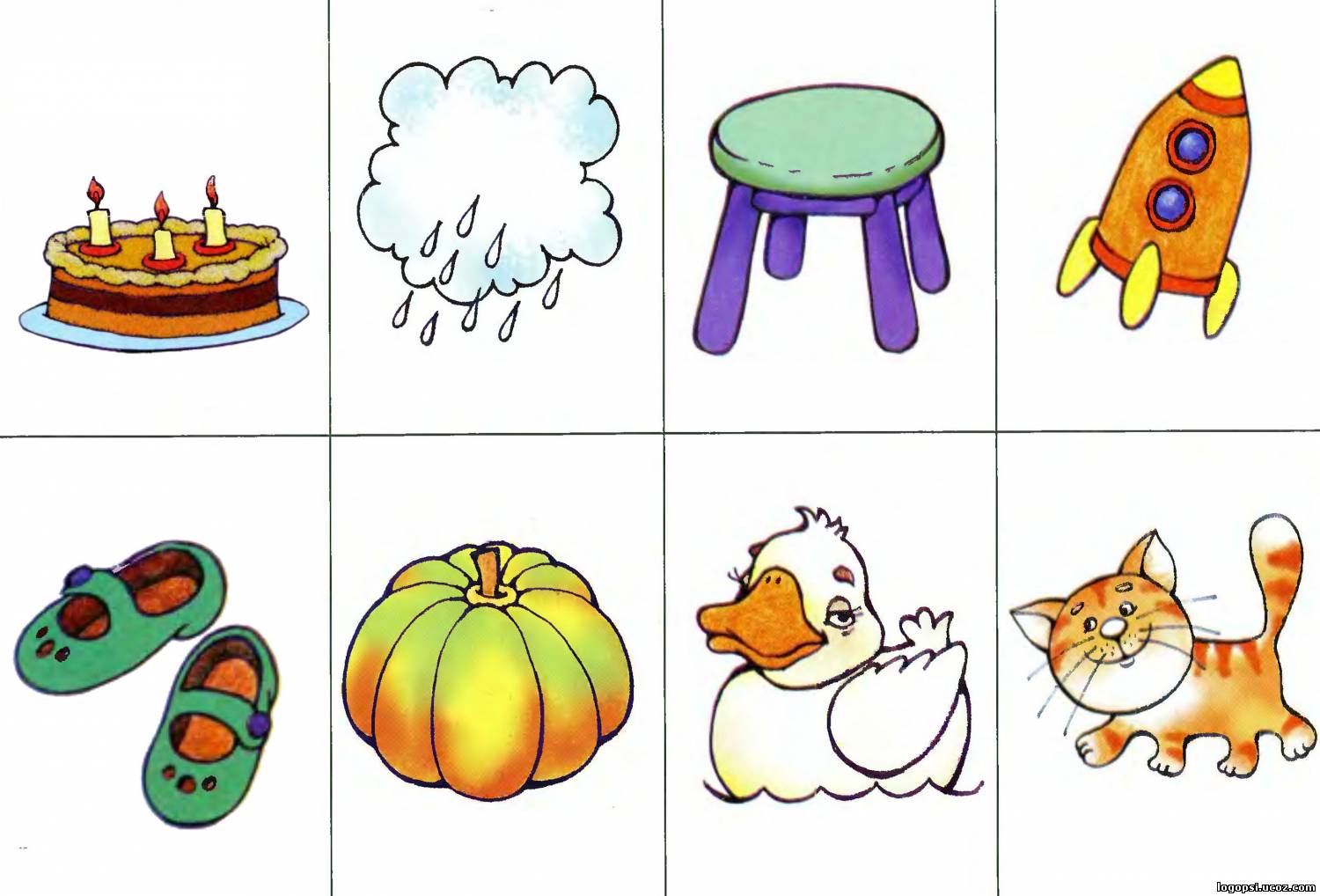 ПРИШЛИТЕ, пожалуйста, фотографии выполненных работ, на электронный адрес: nataliya.pilikina@mail.ru или в группу в VIBER.СПАСИБО ЗА СОТРУДНИЧЕСТВО!!!Упражнения для челюсти.«Обезьянки» - движение нижней челюсти вперёд, назад.Упражнения для губ.«Улыбка - Хоботок» - 7раз.Упражнения для языка.«Печём блины» - пя-пя-пя -7 раз.«Блинчик» - 7раз.«Вкусное варенье» - варенье осталось на верхней губе, оближем широким языком – 7-10 раз.«Качели» - язык вверх-вниз, придерживаем руками подбородок, чтобы не двигалась нижняя челюсть – 7-10 раз. «Скачем на лошадке» - придерживая подбородок – 7-10 раз с останавливанием «лошадки».«Останови лошадку»- губами;- губки и язык помогают.Упражнение для мягкого нёбаПокашлять.Раз, два, три, четыре,  Хлопают: кулачки – ладошки. Кто живёт у нас в квартире?Сжимают и разжимают кулачки на обеих руках одновременно.Раз, два, три, четыре, пять,Хлопают: кулачки – ладошки.Всех могу пересчитать:Сжимают и разжимают кулачки на обеих руках одновременно.Папа, мама, брат, сестрёнка,Кошка Мурка, два котёнка,Мой щегол, сверчок и я – Загибают пальцы, начиная с больших.Вот и вся наша семья!Хлопают: кулачки – ладошки.